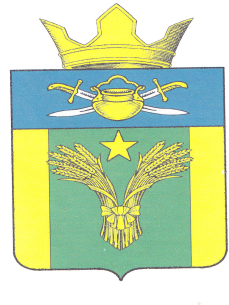 АДМИНИСТРАЦИЯМАЙОРОВСКОГО СЕЛЬСКОГО  ПОСЕЛЕНИЯКОТЕЛЬНИКОВСКОГО МУНИЦИПАЛЬНОГО РАЙОНАВОЛГОГРАДСКОЙ ОБЛАСТИП О С Т А Н О В Л Е Н И Еот  25 февраля  2020 года               №  8О внесении изменений в постановление  № 80 от  16 ноября 2016 года "О возложении полномочий по определению поставщиков(подрядчиков, исполнителей) для муниципальных заказчиков Майоровского сельского  поселения  Котельниковскогомуниципального района Волгоградской области"В соответствии со статьей 24 Федерального закона от 05.04.2013 № 44-ФЗ "О контрактной системе в сфере закупок товаров, работ, услуг для обеспечения государственных и муниципальных нужд". Уставом Майоровского сельского поселения Котельниковского муниципального района Волгоградской области, администрация Майоровского сельского поселения Котельниковского муниципального района Волгоградской области п о с т а н о в л я ю:1. Внести в постановление администрации Майоровского сельского  поселения Котельниковского муниципального района Волгоградской области от  16 ноября 2016 года № 80 «О возложении полномочий по определению поставщиков (подрядчиков, исполнителей) для муниципальных заказчиков Майоровского сельского  поселения  Котельниковского муниципального района Волгоградской области" изменение, изложив абзац первый пункта 2 в следующей редакции:"2. Установить, что уполномоченный орган осуществляет определение поставщиков (подрядчиков, исполнителей) путем проведения открытых конкурсов в электронной форме, конкурсов с ограниченным участием в электронной форме, двухэтапных конкурсов в электронной форме, аукционов в электронной форме, запросов котировок в электронной форме, запросов предложений в электронной форме:".2. Внести в Порядок взаимодействия уполномоченного органа и муниципальных заказчиков Майоровского сельского  поселения Котельниковского муниципального района Волгоградской области при определении поставщика (подрядчика, исполнителя) для обеспечения муниципальных нужд Майоровского сельского поселения Котельниковского муниципального района Волгоградской области, утвержденный вышеуказанным постановлением, следующие изменения: 1) в пункте 3 после слов "электронных аукционов (далее – аукционы)," дополнить словами: "запросов котировок в электронной форме (далее – запросы котировок),";2) в пункте 4 после слова "аукционов" дополнить словами ", запросов котировок";3) в абзаце первом пункта 5 после слов "документации об аукционе," дополнить словами "извещении о проведении запроса котировок,";4)  в пункте 6 после слова "аукционов," дополнить словами "запроса котировок,";5) в пункте 8 после слов "документацию об аукционе," дополнить словами "извещение о проведении запроса котировок,";6) в пункте 12 после слов "документация об аукционе," дополнить словами "извещение о проведении запроса котировок,";7) пункт 13 изложить в следующей редакции:"13. После утверждения и согласования конкурсной документации, документации об аукционе, извещения о проведении запроса котировок, документации о проведении запроса предложений уполномоченным органом осуществляются процедуры и действия по определению поставщиков (подрядчиков, исполнителей) путем проведения конкурсов, аукционов, запросов котировок, запросов предложений (соответственно) в соответствии с требованиями Федерального закона о контрактной системе.";8) в пункте 15 после слов "или аукциона," дополнить словами "или запроса котировок,".3. Настоящее постановление вступает в силу с 1 июля 2020 года и подлежит официальному обнародованию.Глава  Майоровскогосельского поселения   -                                          А.В. Попов                         				 